ПРАВИТЕЛЬСТВО ЯРОСЛАВСКОЙ ОБЛАСТИПОСТАНОВЛЕНИЕот 2 августа 2023 г. N 727-пО ПОРЯДКЕ ПРЕДОСТАВЛЕНИЯ И РАСХОДОВАНИЯ СУБВЕНЦИИНА ОБЕСПЕЧЕНИЕ ДЕЯТЕЛЬНОСТИ СОВЕТНИКОВ ДИРЕКТОРАПО ВОСПИТАНИЮ И ВЗАИМОДЕЙСТВИЮ С ДЕТСКИМИ ОБЩЕСТВЕННЫМИОБЪЕДИНЕНИЯМИ В ОБЩЕОБРАЗОВАТЕЛЬНЫХ ОРГАНИЗАЦИЯХВ соответствии с Законом Ярославской области от 16 декабря 2009 г. N 70-з "О наделении органов местного самоуправления государственными полномочиями Ярославской области" и законом об областном бюджете на очередной год и на плановый периодПРАВИТЕЛЬСТВО ОБЛАСТИ ПОСТАНОВЛЯЕТ:1. Утвердить прилагаемый Порядок предоставления и расходования субвенции на обеспечение деятельности советников директора по воспитанию и взаимодействию с детскими общественными объединениями в общеобразовательных организациях.2. Контроль за исполнением постановления возложить на заместителя Председателя Правительства области, курирующего вопросы образования.3. Постановление вступает в силу с 01 сентября 2023 года.Губернатор областиМ.Я.ЕВРАЕВУтвержденпостановлениемПравительства областиот 02.08.2023 N 727-пПОРЯДОКПРЕДОСТАВЛЕНИЯ И РАСХОДОВАНИЯ СУБВЕНЦИИ НА ОБЕСПЕЧЕНИЕДЕЯТЕЛЬНОСТИ СОВЕТНИКОВ ДИРЕКТОРА ПО ВОСПИТАНИЮИ ВЗАИМОДЕЙСТВИЮ С ДЕТСКИМИ ОБЩЕСТВЕННЫМИ ОБЪЕДИНЕНИЯМИВ ОБЩЕОБРАЗОВАТЕЛЬНЫХ ОРГАНИЗАЦИЯХ1. Порядок предоставления и расходования субвенции на обеспечение деятельности советников директора по воспитанию и взаимодействию с детскими общественными объединениями в общеобразовательных организациях (далее - Порядок) разработан в соответствии с Законом Ярославской области от 16 декабря 2009 г. N 70-з "О наделении органов местного самоуправления государственными полномочиями Ярославской области" и законом об областном бюджете на очередной год и на плановый период.2. В соответствии с Порядком субвенция на обеспечение деятельности советников директора по воспитанию и взаимодействию с детскими общественными объединениями в общеобразовательных организациях (далее - субвенция) предусмотрена на оплату труда работников общеобразовательных организаций, занимающих должности советников директора по воспитанию и взаимодействию с детскими общественными объединениями (далее - советники директора), с учетом установленных трудовым законодательством Российской Федерации отчислений по социальному страхованию в государственные внебюджетные фонды Российской Федерации.3. Субвенция носит целевой характер и не может быть использована на другие цели.4. Перечисление субвенции осуществляется на единый счет местного бюджета, открытый финансовому органу муниципального образования в Управлении Федерального казначейства по Ярославской области, в пределах суммы, необходимой для оплаты денежных обязательств получателя средств местного бюджета, соответствующих целям предоставления субвенции. Перечисление субвенции местным бюджетам осуществляется в пределах кассового плана областного бюджета, утвержденного на соответствующий квартал.5. Орган местного самоуправления муниципального образования области, осуществляющий управление в сфере образования, направляет в министерство образования Ярославской области заявки:- на формирование кассового плана исполнения областного бюджета на соответствующий период - ежеквартально не позднее 20-го числа месяца, предшествующего планируемому периоду;- на доведение предельных объемов финансирования по субвенции - ежемесячно не позднее 10-го числа месяца, за который должна быть произведена оплата труда советников директора.Оплата труда советников директора производится не реже чем каждые полмесяца в соответствии со сроками выплаты заработной платы, установленными правилами внутреннего трудового распорядка, коллективным договором или трудовым договором.6. Орган местного самоуправления муниципального образования области, осуществляющий управление в сфере образования, направляет в министерство образования Ярославской области:6.1. Отчет об использовании межбюджетных трансфертов из федерального бюджета субъектами Российской Федерации, муниципальными образованиями и территориальным государственным внебюджетным фондом по форме 0503324, предусмотренной письмом Федерального казначейства от 11 декабря 2012 г. N 42-7.4-05/2.1-704, - ежеквартально не позднее чем на пятый рабочий день месяца, следующего за отчетным кварталом.6.2. Отчет о расходовании субвенции по форме согласно приложению к Порядку:- за I, II, III кварталы - в срок не позднее чем на третий день месяца, следующего за отчетным кварталом;- за IV квартал - в срок не позднее чем на второй рабочий день месяца, следующего за отчетным кварталом.7. Ответственность за соблюдение Порядка и достоверность представляемой отчетности возлагается на уполномоченный орган муниципального района (городского округа) области.8. Контроль за правильностью расходования субвенции осуществляется уполномоченными органами исполнительной власти Ярославской области и органами, осуществляющими внутренний государственный финансовый контроль.Приложениек ПорядкуФорма                                   ОТЧЕТ      о расходовании субвенции на обеспечение деятельности советников     директора по воспитанию и взаимодействию с детскими общественными             объединениями в общеобразовательных организациях     _________________________________________________________________               (наименование органа местного самоуправления                    муниципального образования области)                         за __________ 20___ года1. Численность работников муниципальныхобщеобразовательных организаций2. Сведения о расходах и обязательствах по осуществлениюоплаты труда работников общеобразовательных организаций,занимающих должности советников директора по воспитаниюи взаимодействию с детскими общественными объединениями2.1. Сведения о расходах2.2. Сведения об обязательствахРуководитель органа местногосамоуправления муниципальногообразования области, осуществляющегоуправление в сфере образования        ___________   _______________________                                       (подпись)     (расшифровка подписи)Ф.И.О. и телефон исполнителя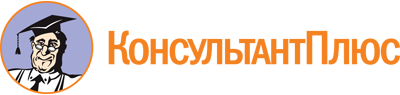 Постановление Правительства ЯО от 02.08.2023 N 727-п
"О Порядке предоставления и расходования субвенции на обеспечение деятельности советников директора по воспитанию и взаимодействию с детскими общественными объединениями в общеобразовательных организациях"Документ предоставлен КонсультантПлюс

www.consultant.ru

Дата сохранения: 21.11.2023
 ПериодКоличество муниципальных общеобразовательных организаций, в которых работают советники директора по воспитанию и взаимодействию с детскими общественными объединениями, ед.Количество занятых ставок советников директора по воспитанию и взаимодействию с детскими общественными объединениями, ед.123За первый месяц отчетного периодаЗа второй месяц отчетного периодаЗа третий месяц отчетного периодаЗа период с начала годаКод расходов по бюджетной классификации местного бюджетаКод расходов по бюджетной классификации местного бюджетаКод расходов по бюджетной классификации местного бюджетаКод расходов по бюджетной классификации местного бюджетаПредусмотрено бюджетных ассигнований, руб.Поступило средств из с начала года, руб.Израсходовано средств с начала года, руб.Остаток неизрасходованных средств, руб.Остаток неизрасходованных средств, руб.главыраздела, подразделацелевой статьивида расходовПредусмотрено бюджетных ассигнований, руб.Поступило средств из с начала года, руб.Израсходовано средств с начала года, руб.на едином счете бюджетана счетах образовательных организаций123456789Объем обязательств муниципального образования, руб.Объем обязательств муниципального образования, руб.Объем обязательств бюджетных (автономных) организаций, руб.Объем обязательств бюджетных (автономных) организаций, руб.Объем обязательств бюджетных (автономных) организаций, руб.объем обязательств в соответствии с заключенными с организациями соглашениями на текущий годобъем денежных обязательств по перечислению субсидии организациям за период с начала годафонд оплаты труда учрежденийфонд оплаты труда учрежденийвзносы по обязательному социальному страхованию на выплаты по оплате труда работников и иные выплаты работникам учрежденийобъем обязательств в соответствии с заключенными с организациями соглашениями на текущий годобъем денежных обязательств по перечислению субсидии организациям за период с начала годаразмер утвержденных плановых назначений на текущий годразмер начисленной заработной платы за период с начала годаразмер начисленных страховых взносов в государственные внебюджетные фонды за период с начала года12345